    			    Dossier de candidature				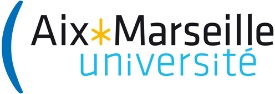   Année universitaire 2020/2021Faculté des Sciences / IREM/Département d’informatiqueCandidature pour le Diplôme d’Université Compétences Complémentaires en Informatique pour l’EnseignementCCIEDate limite de dépôt du dossier : 30 septembre 2020□ Mme □ M 	Nom : ………………………………………………………………………………………………………………….                         Prénom : ………………………………………………………………………………………………………Date et lieu de naissance : ……………………………………………………………….. Nationalité : ……………………………..Adresse : …………………………………………………………………………………………………………………………………………………..……………………………………………………………………………………………………………………………………………………………………Tél. fixe : ……………………………………………………… Tél. portable : …………………………………………………………………Courriel : …………………………………………………………….@......................................................................Etablissement (si en activité) : ……………………………………………………………………………………………………………..PIECES A JOINDRE OBLIGATOIREMENT AU DOSSIER□ Curriculum Vitae □ Photocopies des diplômes obtenusNB : Les diplômes étrangers doivent obligatoirement être traduits et authentifiés par le conseiller culturel de l’ambassade de France du pays d’origine ou par tout traducteur assermenté.□ Copie d’un justificatif d’identité□ Photographie d’identité collée sur le dossier (première page)CURSUS ANTERIEURLangues étrangères (lu, écrit, parlé) : ……………………………………………………………………………………………………………………………………………………………………………………………………………………………………………………………………………

Autres éléments appuyant votre candidature, projets complémentaires en Informatique : …………………………………………………………………………………………………………………………………………………………………..…………………………………………………………………………………………………………………………………………………………………..…………………………………………………………………………………………………………………………………………………………………..…………………………………………………………………………………………………………………………………………………………………..…………………………………………………………………………………………………………………………………………………………………..…………………………………………………………………………………………………………………………………………………………………..…………………………………………………………………………………………………………………………………………………………………..…………………………………………………………………………………………………………………………………………………………………..…………………………………………………………………………………………………………………………………………………………………..…………………………………………………………………………………………………………………………………………………………………..Je, sousigné(e)……………………………………………………………. déclare sur l’honneur que les renseignements et documents qui précèdent sont exacts.Fait à : ………………………………………………………………….. le ……………./……………./…………….Signature du/de la candidat(e)PUBLIC FORMATION CONTINUE Pour savoir si vous êtes éligible à la formation continue consulter :http://sciences.univ-amu.fr/public-formation-continueRETOUR DU DOSSIERLe présent document est à retourner renseigné, et accompagné des pièces complémentaires citées en page 1, avant le 30 septembre 2019, 		-soit par mail (à privilégier) au secrétariat : nathalie.caniparoli@univ-amu.fr		-soit par courrier à l’adresse suivante :		Université d’Aix-Marseille									UFR Sciences – IREM – case 901									163 avenue de Luminy									13288 Marseille Cedex 9IMPORTANTLe dossier est examiné par l’équipe pédagogique qui fait une proposition d’admission ou de refus.L’autorisation d’inscription est prononcée par le président de la Commission. Un courriel est envoyé au candidat dans les jours qui suivent la tenue de la commission pédagogique.La proposition de l’équipe ainsi que la décision du président de la Commission pédagogique sont valables uniquement pour l’année universitaire considérée, pour la formation demandée dans l’établissement auprès duquel vous déposez votre candidature.A noter que seront demandées pour l’inscription administrative finale les pièces originales justificatives (ou des photocopies  certifiées conformes) du (des) diplôme()s attestant le  niveau Licence scientifique requis. BaccalauréatBaccalauréatBaccalauréatSérie :Année d’obtention :Etablissement :Département :Département :Pays :Cursus post bacCursus post bacCursus post bacCursus post bacAnnéeEtablissementCursus suiviValidé……../……..□OUI □NON……../……..□OUI □NON……../……..□OUI □NON……../……..□OUI □NON……../……..□OUI □NONExpérience professionnelleExpérience professionnelleExpérience professionnellePériodeEntrepriseTitre/FonctionsStagesStagesStagesPériodeEntrepriseTitre/Fonctions